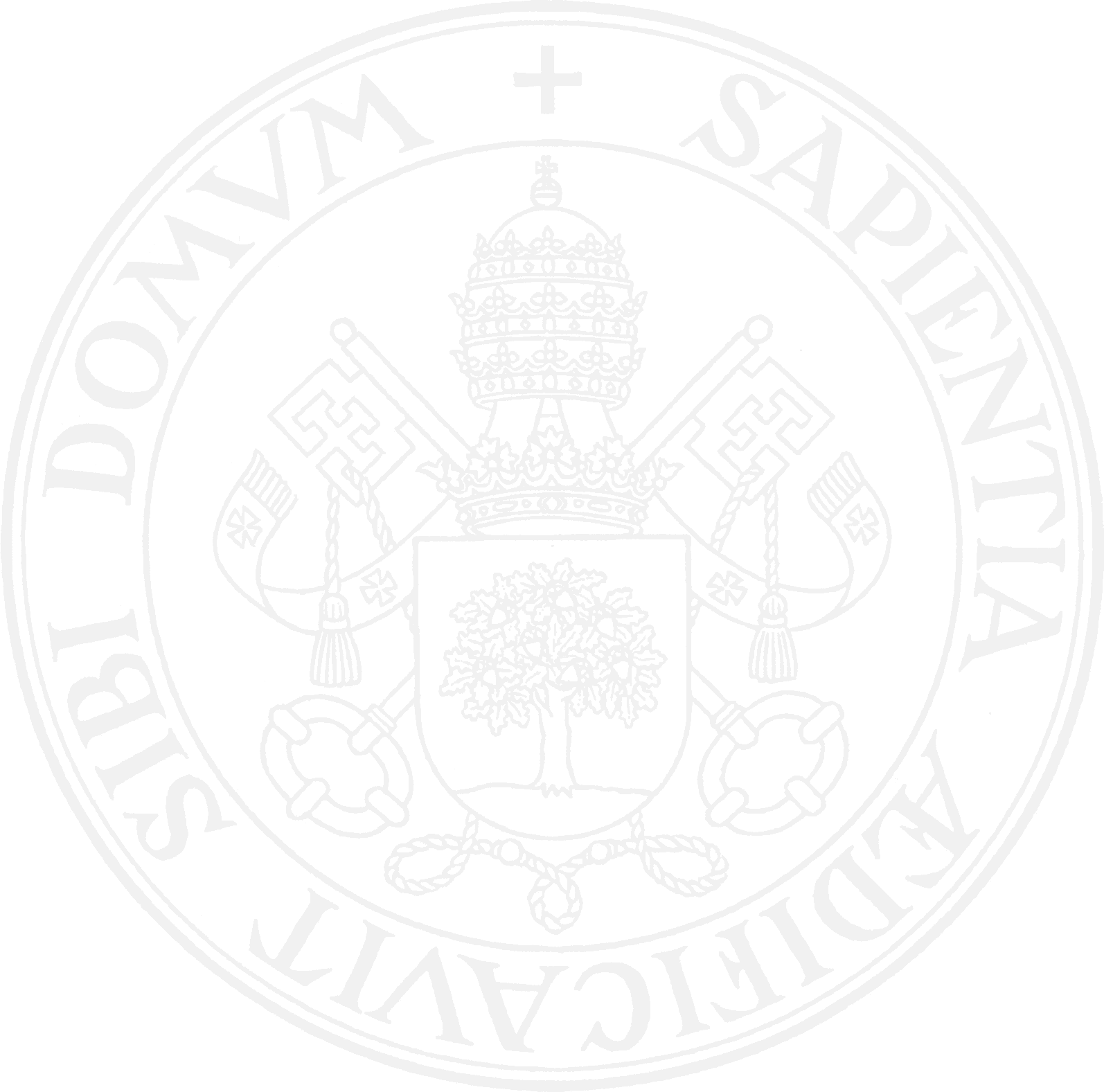 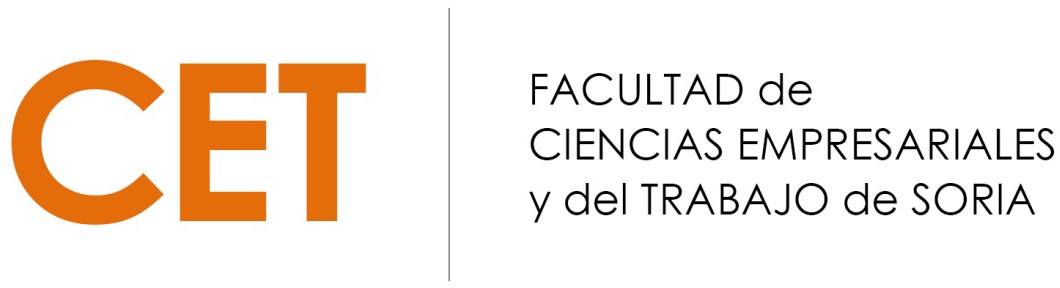 EXÁMENES GRADO EN RLRHCurso 2021-2022	Convocatoria Ordinaria del primer cuatrimestreCurso 1ºCurso 2ºCurso 3ºCurso 4ºCampus “Duques de Soria”, s/n	·	42004 SORIA	·	Tfno: 975/12 93 00	·	Fax: 975/12 93 01	·	e-mail: cet@uva.esCÓDIGOASIGNATURAFECHAHORARIOAULAS41881Introducción a la Economía10/019.00A1741883Introducción al Derecho civil13/019.00A1441887Estadística aplicada a las ciencias sociales18/0116.00A0741882Introducción a la Economía de la empresa21/0116.00A1441880Historia social y política contemporánea26/019.00A13CÓDIGOASIGNATURAFECHAHORARIOAULAS41890Organización del trabajo en la empresa10/019.00S341891Psicología social13/019.00A0741893Derecho del trabajo II17/0116.00A1741892Sociología de las organizaciones y de lasrelaciones industriales21/0116.00A1741894Economía del trabajo25/0116.00S5CÓDIGOASIGNATURAFECHAHORARIOAULAS41901Derecho sindical11/019.00A1441902Dirección de recursos humanos I14/0116.00A0741984Dirección estratégica17/019.00A1241904Prevención de riesgos laborales II21/019.00A1241900Derecho procesal laboral26/0116.00A17CÓDIGOASIGNATURAFECHAHORARIOAULAS41911Derecho internacional del trabajo10/019.00S541935Régimen fiscal de la empresa13/019.00N141963Fundamentos de Marketing17/019.00N141914Derecho de la función pública19/019.00S341972Análisis de estados contables21/019.00A1741915Derecho de sociedades24/019.00S341917Prácticas de convenios colectivos27/019.00A12